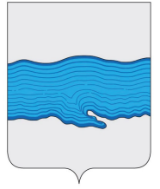 Совет Плёсского городского поселенияПриволжского муниципального районаИвановской области  РЕШЕНИЕ  г. Плёсот «13» мая 2019 г                                                                                                         № 15О внесении изменений в решение Совета Плёсского городского поселения Приволжского муниципального района Ивановской области от 15.09.2015 года № 47 «Об утверждении Положения о системе оплате труда служащих, замещающих должности, не отнесённые к должностям муниципальной службы, и осуществляющих техническое обеспечение деятельности администрации Плёсского городского поселения Приволжского муниципального района Ивановской области»         В соответствии с Конституцией Российской Федерации, Федеральным законом от 6 октября . №131-ФЗ «Об общих принципах организации местного самоуправления в Российской Федерации», Уставом Плёсского городского поселения, Совет Плёсского городского поселения РЕШИЛ:Внести изменение в Положение об оплате труда служащих, замещающих должности, не отнесенные к должностям муниципальной службы, и осуществляющих техническое обеспечение деятельности Администрации Плёсского городского поселения:-  пункт 2.2 Положения изложить в новой редакции:  «Установить размеры должностных окладов служащих, замещающих должности, не отнесенные к должностям муниципальной службы, и осуществляющих техническое обеспечение деятельности администрации Плёсского городского поселения, в следующих размерах:	2. Данное решение вступает в силу с момента опубликования в официальном издании нормативно-правовых актов Совета и администрации Плёсского городского поселения «Вестник Совета и администрации Плёсского городского поселения» и распространяется на правоотношения, возникшие с 01 июня 2019 года.  Председатель Совета Плёсского городского поселения                               Т.О. Каримов   Врип главы Плёсского городского  поселения                                               Д.А. Натура  № п/пНаименование должностейМесячный должностной оклад (в рублях)№ п/пНаименование должностейАдминистрация Плёсского городского поселения 1Инспектор4900-52505Бухгалтер4900 -5250